PRACTICAL LAB TEST: AUTUMN SOUP1 RECIPE PER 2-3 PEOPLE*** THIS IS A TEST. THERE IS NO TALKING TO OTHER PARTNERS OR ASKING THE TEACHER QUESTIONS***Ingredients:50 mL	ground beef				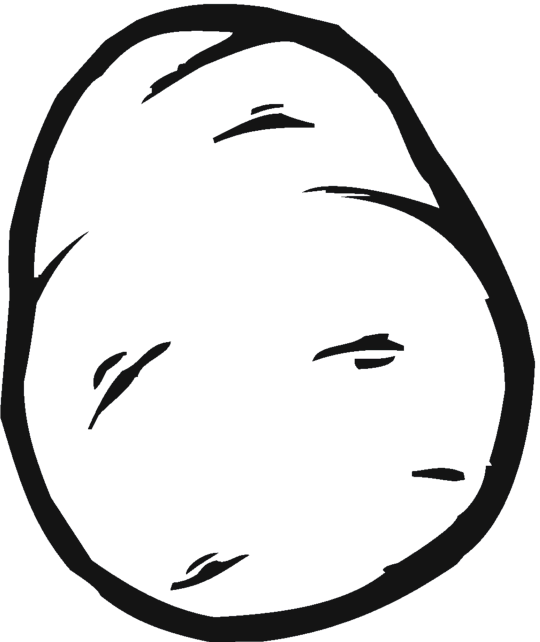 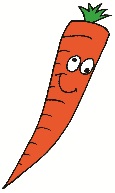 ¼ onion, diced½ carrot, diced½ celery stalk, diced1 garlic clove, minced	½ potato, diced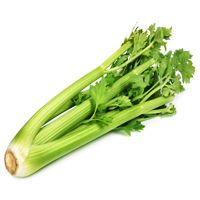 125 mL diced canned tomatoes	375 mL hot water			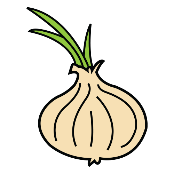 10 mL beef bouillon powder1 mL dried basil1 mL dried oreganoPepper to tasteDirections:Prepare vegetables: wash, peel, and cut according to directions above; peel and mince the garlic.Meanwhile, in a large saucepan, over medium heat, lightly brown ground beef. Add onions, celery, carrots, potatoes and garlic. Continue to cook, stirring often with a wooden spoon for about 3-5 minutes.Add beef bouillon to hot water and stir to dissolve.Add prepared beef stock, diced canned tomatoes and seasoning to vegetable-beef mixture and bring to a boil.Reduce heat to medium-low and simmer for about 15 minutes or until vegetables are tender when tested.Serve in a soup bowl and enjoy.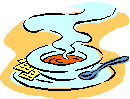 